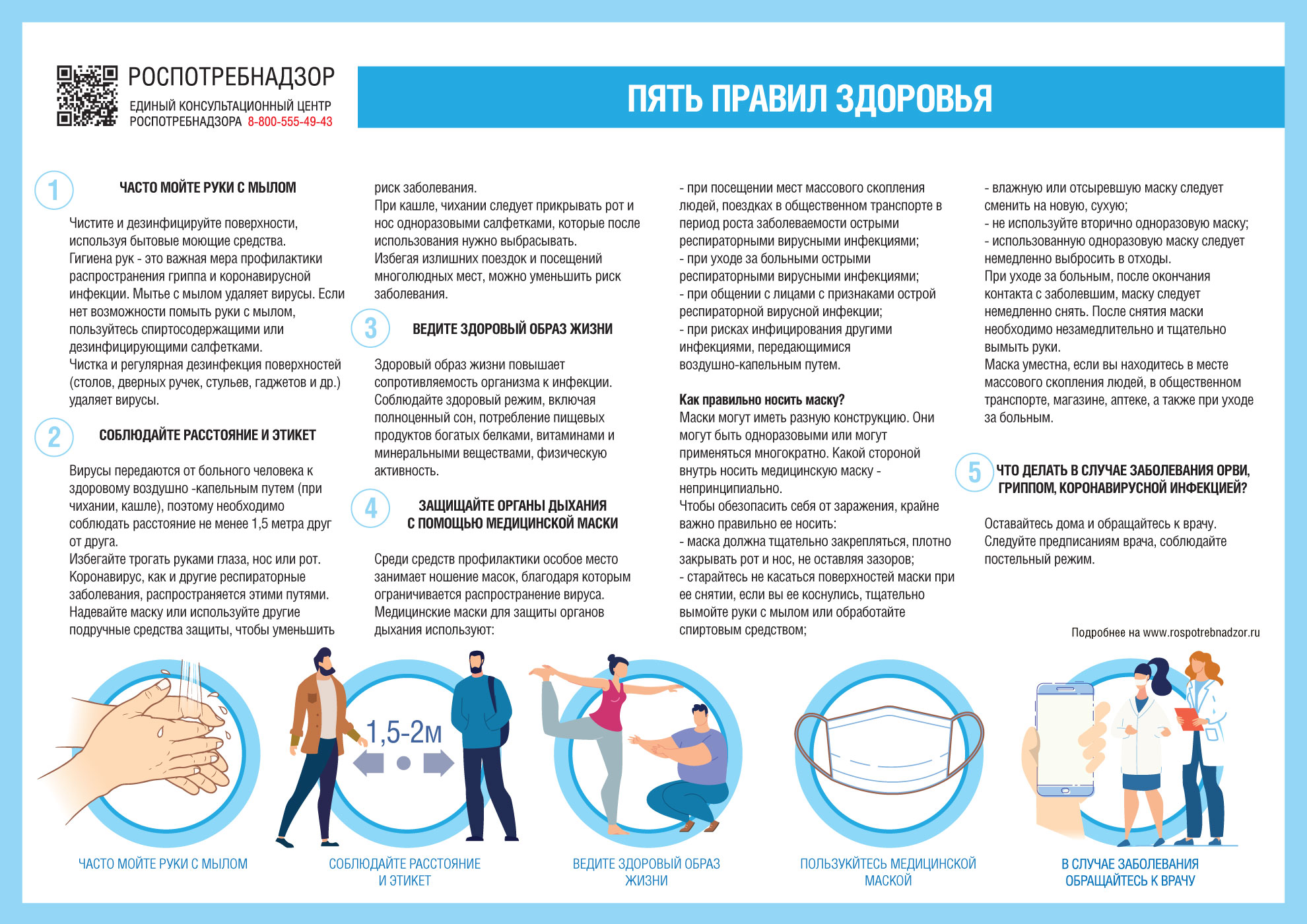 ПРАВИЛО 1. ЧАСТО МОЙТЕ РУКИ С МЫЛОМЧистите и дезинфицируйте поверхности, используя бытовые моющие средства.Гигиена рук - это важная мера профилактики распространения гриппа и коронавирусной инфекции. Мытье с мылом удаляет вирусы. Если нет возможности помыть руки с мылом, пользуйтесь спиртосодержащими или дезинфицирующими салфетками.Чистка и регулярная дезинфекция поверхностей (столов, дверных ручек, стульев, гаджетов и др.) удаляет вирусы.ПРАВИЛО 2. СОБЛЮДАЙТЕ РАССТОЯНИЕ И ЭТИКЕТВирусы передаются от больного человека к здоровому воздушно -капельным путем (при чихании, кашле), поэтому необходимо соблюдать расстояние не менее 1,5 метра друг от друга.Избегайте трогать руками глаза, нос или рот. Коронавирус, как и другие респираторные заболевания, распространяется этими путями.Надевайте маску или используйте другие подручные средства защиты, чтобы уменьшить риск заболевания.При кашле, чихании следует прикрывать рот и нос одноразовыми салфетками, которые после использования нужно выбрасывать.Избегая излишних поездок и посещений многолюдных мест, можно уменьшить риск заболевания.ПРАВИЛО 3. ВЕДИТЕ ЗДОРОВЫЙ ОБРАЗ ЖИЗНИЗдоровый образ жизни повышает сопротивляемость организма к инфекции. Соблюдайте здоровый режим, включая полноценный сон, потребление пищевых продуктов богатых белками, витаминами и минеральными веществами, физическую активность.ПРАВИЛО 4. ЗАЩИЩАЙТЕ ОРГАНЫ ДЫХАНИЯ С ПОМОЩЬЮ МЕДИЦИНСКОЙ МАСКИСреди прочих средств профилактики особое место занимает ношение масок, благодаря которым ограничивается распространение вируса.Медицинские маски для защиты органов дыхания используют:- при посещении мест массового скопления людей, поездках в общественном транспорте в период роста заболеваемости острыми респираторными вирусными инфекциями;- при уходе за больными острыми респираторными вирусными инфекциями;- при общении с лицами с признаками острой респираторной вирусной инфекции;- при рисках инфицирования другими инфекциями, передающимися воздушно-капельным путем.КАК ПРАВИЛЬНО НОСИТЬ МАСКУ?Маски могут иметь разную конструкцию. Они могут быть одноразовыми или могут применяться многократно. Какой стороной внутрь носить медицинскую маску - непринципиально.Чтобы обезопасить себя от заражения, крайне важно правильно ее носить:- маска должна тщательно закрепляться, плотно закрывать рот и нос, не оставляя зазоров;- старайтесь не касаться поверхностей маски при ее снятии, если вы ее коснулись, тщательно вымойте руки с мылом или обработайте спиртовым средством;- влажную или отсыревшую маску следует сменить на новую, сухую;- не используйте вторично одноразовую маску;- использованную одноразовую маску следует немедленно выбросить в отходы.При уходе за больным, после окончания контакта с заболевшим, маску следует немедленно снять. После снятия маски необходимо незамедлительно и тщательно вымыть руки.Маска уместна, если вы находитесь в месте массового скопления людей, в общественном транспорте, магазине, аптеке, а также при уходе за больным.ПРАВИЛО 5. ЧТО ДЕЛАТЬ В СЛУЧАЕ ЗАБОЛЕВАНИЯ ОРВИ, ГРИППОМ, КОРОНАВИРУСНОЙ ИНФЕКЦИЕЙ?Оставайтесь дома и обращайтесь к врачу.Следуйте предписаниям врача, соблюдайте постельный режим.